附件2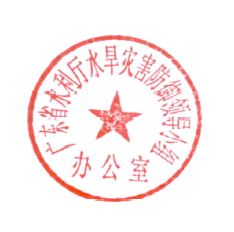 广东省水利厅水旱灾害防御领导小组办公室印章样式